Администрация Дзержинского районаКрасноярского краяПОСТАНОВЛЕНИЕс. Дзержинское03.03.2021										№ 117-п«Об организации и ведении гражданской обороны на территории Дзержинского района»В соответствии с Федеральным законом от 12.02.1998 № 28-ФЗ «О гражданской обороне», Федеральным законом от 06.10.2003 №131-ФЗ «Об общих принципах организации местно самоуправления в Российской Федерации», постановлением Правительства Российской Федерации от 26.11.2007 № 804 «Об утверждении Положения о гражданской обороне в Российской Федерации», приказом МЧС России от 14.11.2008 № 687 «Об утверждении Положения об организации и ведении гражданской обороны в муниципальных образованиях и организациях», приказом МЧС России № 601 от 18.11.2015, в целях обеспечения и выполнения мероприятий гражданской обороны на территории Дзержинского района, руководствуясь ст. 19 Устава района, ПОСТАНОВЛЯЮ:1. Утвердить Положение об организации и ведении гражданской обороны на территории Дзержинского района, согласно приложению № 1.2. Организовать ведение гражданской обороны в соответствии с Положением об организации и ведении гражданской обороны на территории Дзержинского района.3. Назначить ответственными должностными лицами администрации Дзержинского района за решение вопросов гражданской обороны и защиты населения от чрезвычайных ситуаций в Дзержинском районе первого заместителя главы района и работника, уполномоченного на решение задач в области гражданской обороны.4. Ответственным должностным лицам, указанным в пункте 3 настоящего постановления:спланировать и осуществлять мероприятия по гражданской обороне согласно задачам, определенным Положением;организовать взаимодействие с территориальными органами федеральных органов исполнительной власти Красноярского края в решении задач по гражданской обороне на территории Дзержинского района. 5. Рекомендовать руководителям организаций, отнесенным к категории по гражданской обороне, расположенных на территории Дзержинского района, разработать и утвердить положения об организации и ведении гражданской обороны.6. Признать утратившим силу постановление администрации Дзержинского района от 22.01.2009 № 27 «Об организации и ведении гражданской обороны».7. Контроль, за исполнением настоящего постановления, возложить на Сухарева С.Н. первого заместителя главы района.8. Постановление вступает в силу в день, следующий за днем его официального опубликования.Глава Дзержинского района						В.Н. ДергуновПриложениек постановлению администрации районаот 03.03.2021 № 117-пПоложение об организации и ведении гражданской обороны на территории Дзержинского района1. Настоящее Положение разработано в соответствии с Федеральным законом от 12.02.1998 № 28-ФЗ «О гражданской обороне», Приказом МЧС РФ от 14.11.2008 № 687 «Об утверждении Положения об организации и ведении гражданской обороны в муниципальных образованиях и организациях» и определяет организацию и основные направления подготовки к ведению и ведения гражданской обороны, а также основные мероприятия по гражданской обороне в Муниципальном образовании.2. Мероприятия по гражданской обороне организуются в Дзержинском районе в рамках подготовки к ведению и ведения гражданской обороны в Дзержинском районе.3. Подготовка к ведению гражданской обороны заключается в заблаговременном выполнении мероприятий по подготовке к защите населения, материальных и культурных ценностей от опасностей, возникающих при военных конфликтах или вследствие этих конфликтов, а также при возникновении чрезвычайных ситуаций природного и техногенного характера и осуществляется на основании годовых планов, предусматривающих основные мероприятия по вопросам гражданской обороны, предупреждения и ликвидации чрезвычайных ситуаций (далее - план основных мероприятий) Дзержинского района.4. План основных мероприятий Дзержинского района на год разрабатывается администрацией района и согласовывается с органом, специально уполномоченным решать задачи гражданской обороны и задачи по предупреждению и ликвидации чрезвычайных ситуаций по Красноярскому краю – Главным управлением Министерства Российской Федерации по делам гражданской обороны, чрезвычайным ситуациям и ликвидации последствий стихийных бедствий по Красноярскому краю.Планирование основных мероприятий по подготовке к ведению и ведению гражданской обороны производится с учетом всесторонней оценки обстановки, которая может сложиться на территории Дзержинского района в результате применения современных средств поражения при военных конфликтах или вследствие этих конфликтов, а также в результате возможных террористических актов и чрезвычайных ситуаций природного и техногенного характера.5. Подготовка к ведению гражданской обороны на территории Дзержинского района определяется положением об организации и ведении гражданской обороны на территории Дзержинского района и заключается в планировании мероприятий по защите населения, материальных и культурных ценностей на территории района от опасностей, возникающих при военных конфликтах или вследствие этих конфликтов, а также при возникновении чрезвычайных ситуаций природного и техногенного характера. Ведение гражданской обороны на территории Дзержинского района осуществляется на основе плана гражданской обороны и защиты населения МО Дзержинского района, и заключается в выполнении мероприятий по защите населения, материальных и культурных ценностей на территории района от опасностей, возникающих при военных конфликтах или вследствие этих конфликтов, а также при возникновении чрезвычайных ситуаций природного и техногенного характера.6. План гражданской обороны и защиты населения определяет объем, организацию, порядок обеспечения, способы и сроки выполнения мероприятий по приведению в готовность гражданской обороны и ликвидации чрезвычайных ситуаций природного и техногенного характера в военное время.Выполнение мероприятий по гражданской обороне и ликвидации чрезвычайных ситуаций природного и техногенного характера в мирное время осуществляется в соответствии с планами действий по предупреждению и ликвидации чрезвычайных ситуаций.6.1. Обеспечение выполнения мероприятий по гражданской обороне в органах местного самоуправления осуществляется их органами управления, силами и средствами гражданской обороны и единой государственной системы предупреждения и ликвидации чрезвычайных ситуаций.Администрация района определяет перечень организаций, обеспечивающих выполнение мероприятий по гражданской обороне местного уровня. 7. Администрация Дзержинского района, в целях решения задач в области гражданской обороны, в соответствии с полномочиями в области гражданской обороны, создает и содержит силы, средства, объекты гражданской обороны, запасы материально-технических, продовольственных, медицинских и иных средств, планирует и осуществляет мероприятия по гражданской обороне.8. По решению администрации Дзержинского района могут создаваться спасательные службы (медицинская, инженерная, коммунально-техническая, противопожарная, охраны общественного порядка, защиты животных и растений, оповещения и связи, защиты культурных ценностей, автотранспортная, торговли и питания и другие), организация и порядок деятельности которых определяются создающими их органами и организациями в соответствующих положениях о спасательных службах.В состав спасательной службы Дзержинского района входят органы управления, силы и средства гражданской обороны, предназначенные для проведения мероприятий по гражданской обороне, и выполнения других неотложных работ при военных конфликтах или вследствие этих конфликтов, а также при ликвидации последствий чрезвычайных ситуаций природного и техногенного характера.Вид и количество спасательных служб, создаваемых на территории района, определяются на основании расчета объема и характера выполняемых в соответствии с планами гражданской обороны и защиты населения (планами гражданской обороны) задач.Положение о спасательной службе Дзержинского района, в случае её создания, разрабатывается администрацией Дзержинского района, согласовывается с руководителем соответствующей спасательной службы Красноярского края и утверждается Главой Дзержинского района.Методическое руководство за созданием и обеспечением готовности сил и средств гражданской обороны в муниципальном образовании, а также контроль в этой области осуществляются Министерством Российской Федерации по делам гражданской обороны, чрезвычайным ситуациям и ликвидации последствий стихийных бедствий (далее - МЧС России) и Главным управлением МЧС России по Красноярскому краю.9. Для планирования, подготовки и проведения эвакуационных мероприятий администрацией Дзержинского района заблаговременно в мирное время создаются эвакуационные комиссии. Эвакуационную комиссию возглавляет заместитель главы района по социально-политическим вопросам. Деятельность эвакуационных комиссий регламентируется положением об эвакуационной комиссии, утверждаемым соответствующим нормативно правовым актом администрации Дзержинского района.10. Силы гражданской обороны в мирное время могут привлекаться для участия в мероприятиях по предупреждению и ликвидации чрезвычайных ситуаций природного и техногенного характера.Решение о привлечении в мирное время сил и средств гражданской обороны для ликвидации последствий чрезвычайных ситуаций принимают руководитель гражданской обороны органа местного самоуправления, в отношении созданных ими сил гражданской обороны.11. Руководство гражданской обороной на территории Дзержинского района осуществляют глава Дзержинского района и несет персональную ответственность за организацию и проведение мероприятий по гражданской обороне и защите населения (статья 11 Федерального закона от 12 февраля . № 28-ФЗ).12. Органом, осуществляющим управление гражданской обороной в Дзержинском районе, является структурное подразделение (работник), уполномоченный на решение задач в области гражданской обороны (далее - структурное подразделение (работник) по гражданской обороне.Администрация Дзержинского района осуществляет комплектование (назначение) структурных подразделений (работников) по гражданской обороне, разрабатывает и утверждает их функциональные обязанности и штатное расписание.Руководитель структурного подразделения (работник) по гражданской обороне подчиняется непосредственно руководителю органа местного самоуправления – Главе Дзержинского района.13. В целях обеспечения организованного и планомерного осуществления мероприятий по гражданской обороне, в том числе своевременного оповещения населения о прогнозируемых и возникших опасностях в мирное и военное время, на территории Российской Федерации организуется сбор информации в области гражданской обороны (далее - информация) и обмен ею.  Сбор и обмен информацией осуществляется органом местного самоуправления. Орган местного самоуправления представляет информацию в органы исполнительной власти Красноярского края и федеральный орган исполнительной власти, к сфере деятельности которого они относятся или в ведении которых находятся.14. Мероприятия по гражданской обороне на территории Дзержинского района осуществляются в соответствии с Конституцией Российской Федерации, федеральными конституционными законами, федеральными законами, нормативными правовыми актами Президента Российской Федерации и Правительства Российской Федерации, нормативными правовыми актами МЧС России и настоящим Положением.15. Администрация Дзержинского района в целях решения задач в области гражданской обороны планирует и осуществляет следующие основные мероприятия:15.1. По подготовке населения в области гражданской обороны:– разработка с учетом особенностей муниципального образования и на основе примерных программ, утвержденных органом исполнительной власти Красноярского края, примерных программ подготовки работающего населения, должностных лиц и работников гражданской обороны, личного состава формирований и служб муниципальных образований;– организация и подготовка населения Дзержинского района способам защиты от опасностей, возникающих при военных конфликтах или вследствие этих конфликтов, а также при возникновении чрезвычайных ситуаций природного и техногенного характера;– проведение учений и тренировок по гражданской обороне;– организационно-методическое руководство и контроль за подготовкой работников организаций, находящихся на территории муниципального образования;– создание, оснащение курсов гражданской обороны и учебно-консультационных пунктов по гражданской обороне и организация их деятельности;– обеспечение повышения квалификации должностных лиц и работников гражданской обороны муниципальных образований в образовательных учреждениях дополнительного профессионального образования, имеющих соответствующую лицензию;– пропаганда знаний в области гражданской обороны.15.2. По оповещению населения об опасностях, возникающих при военных конфликтах или вследствие этих конфликтов, а также при возникновении чрезвычайных ситуаций природного и техногенного характера:– поддержание в состоянии постоянной готовности системы централизованного оповещения населения, осуществление ее реконструкции и модернизации;– установка специализированных технических средств оповещения и информирования населения в местах массового пребывания людей;– комплексное использование средств единой сети электросвязи Российской Федерации, сетей и средств радио-, проводного и телевизионного вещания и других технических средств передачи информации;– сбор информации в области гражданской обороны и обмен ею.15.3. По предоставлению населению средств коллективной защиты:– приспособление при переводе гражданской обороны с мирного на военное время заглубленных помещений и других сооружений подземного пространства для укрытия населения;– планирование и организация строительства недостающих защитных сооружений гражданской обороны в военное время;– обеспечение укрытия населения в защитных сооружениях гражданской обороны, заглубленных помещениях и других сооружениях подземного пространства.15.4. По световой и другим видам маскировки:– определение перечня объектов, подлежащих маскировке;– создание и поддержание в состоянии постоянной готовности к использованию по предназначению запасов материально-технических средств, необходимых для проведения мероприятий по световой и другим видам маскировки.15.5. По проведению аварийно-спасательных и других неотложных работ в случае возникновения опасностей для населения при военных конфликтах или вследствие этих конфликтов, а также при чрезвычайных ситуациях природного и техногенного характера: – создание, оснащение и подготовка необходимых сил и средств гражданской обороны и единой государственной системы предупреждения и ликвидации чрезвычайных ситуаций для проведения аварийно-спасательных и других неотложных работ, а также планирование их действий;– создание и поддержание в состоянии постоянной готовности к использованию по предназначению запасов материально-технических, продовольственных, медицинских и иных средств для всестороннего обеспечения аварийно-спасательных и других неотложных работ.15.6. По первоочередному жизнеобеспечению населения, пострадавшего при военных конфликтах или вследствие этих конфликтов, а также при чрезвычайных ситуациях природного и техногенного характера:– планирование и организация основных видов первоочередного жизнеобеспечения населения;– создание и поддержание в состоянии постоянной готовности к использованию по предназначению запасов материально-технических, продовольственных, медицинских и иных средств; – нормированное снабжение населения продовольственными и непродовольственными товарами;– предоставление населению коммунально-бытовых услуг; – проведение санитарно-гигиенических и противоэпидемических мероприятий среди пострадавшего населения; – проведение лечебно-эвакуационных мероприятий;– оказание населению первой помощи;– определение численности населения, оставшегося без жилья;– инвентаризация сохранившегося и оценка состояния поврежденного жилого фонда, определения возможности его использования для размещения пострадавшего населения;– размещение пострадавшего населения в имеющихся, оборудованных для проживания учреждениях, временных жилищах (сборных домах, палатках, землянках и т.п.), а также подселение его на площади сохранившегося жилого фонда;– предоставление населению информационно-психологической поддержки.15.7. По борьбе с пожарами, возникшими при военных конфликтах или вследствие этих конфликтов:– организация тушения пожаров, в том числе в районах проведения аварийно-спасательных и других неотложных работ и в организациях, отнесенных в установленном порядке к категориям по гражданской обороне, в военное время.15.8. По обнаружению и обозначению районов, подвергшихся радиоактивному, химическому, биологическому и иному заражению (загрязнению):– введение режимов радиационной защиты на территориях, подвергшихся радиоактивному загрязнению.15.9. По санитарной обработке населения, обеззараживанию зданий и сооружений, специальной обработке техники и территорий:– организация проведения мероприятий по санитарной обработке населения, обеззараживанию зданий и сооружений, специальной обработке техники и территорий.15.10. По восстановлению и поддержанию порядка в районах, пострадавших при военных конфликтах или вследствие этих конфликтов, а также вследствие чрезвычайных ситуаций природного и техногенного характера и террористических акций:– восстановление и охрана общественного порядка, обеспечение безопасности дорожного движения на маршрутах выдвижения сил гражданской обороны и эвакуации населения;– обеспечение беспрепятственного передвижения сил гражданской обороны для проведения аварийно-спасательных и других неотложных работ;– осуществление пропускного режима и поддержание общественного порядка в очагах поражения;– усиление охраны объектов, подлежащих обязательной охране органами внутренних дел, имущества юридических и физических лиц по договорам, принятие мер по охране имущества, оставшегося без присмотра.15.11. По вопросам срочного восстановления функционирования необходимых коммунальных служб в военное время:– обеспечение готовности коммунальных служб к работе в условиях военного времени, планирование их действий;– создание запасов оборудования и запасных частей для ремонта поврежденных систем энерго- и водоснабжения.– создание и подготовка резерва мобильных средств для транспортировки воды;– создание запасов мобильных резервных и автономных источников энергии, оборудования и технических средств для организации коммунального снабжения населения.15.12. По срочному захоронению трупов в военное время:– заблаговременное, в мирное время, определение мест возможных захоронений;– создание, подготовка и обеспечение готовности сил и средств гражданской обороны для обеспечения мероприятий по захоронению трупов, в том числе на базе специализированных ритуальных организаций;– оборудование мест погребения (захоронения) тел (останков) погибших;– организация работ по поиску тел, фиксированию мест их обнаружения, извлечению и первичной обработке погибших, опознанию и документированию, перевозке и захоронению погибших;– организация санитарно-эпидемиологического надзора.15.13. По обеспечению устойчивости функционирования организаций, необходимых для выживания населения при военных конфликтах или вследствие этих конфликтов, а также при чрезвычайных ситуациях природного и техногенного характера:– создание и организация работы в мирное и военное время комиссий по вопросам повышения устойчивости функционирования объектов экономики;– планирование, подготовка и проведение аварийно-спасательных и других неотложных работ на объектах, продолжающих работу в военное время;– заблаговременное создание запасов материально-технических, продовольственных, медицинских и иных средств, необходимых для восстановления производственного процесса.15.14. По вопросам обеспечения постоянной готовности сил и средств гражданской обороны:– создание и оснащение сил гражданской обороны современными техникой и оборудованием;– подготовка сил гражданской обороны к действиям, проведение учений и тренировок по гражданской обороне;– планирование действий сил гражданской обороны;– определение порядка взаимодействия и привлечения сил и средств гражданской обороны.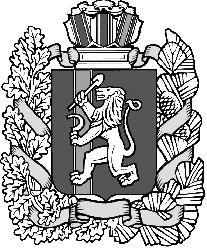 